مؤلفاتي من الكتب 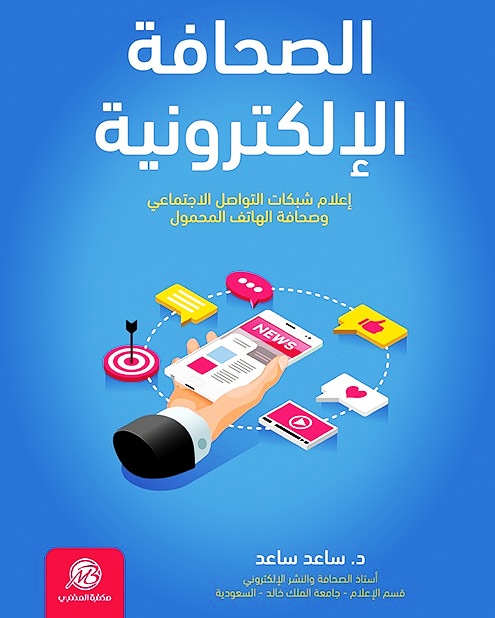 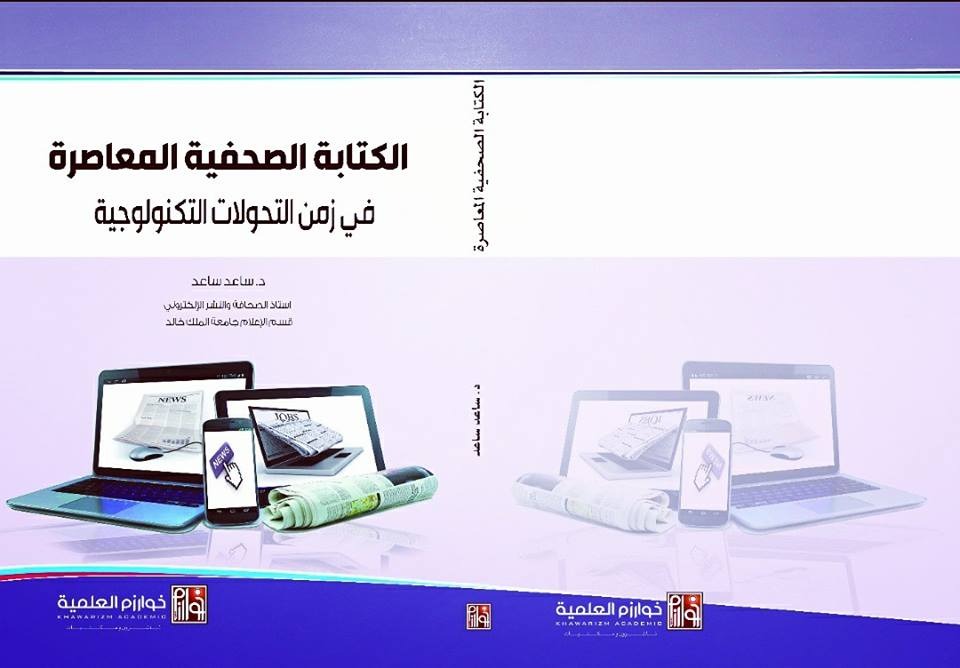 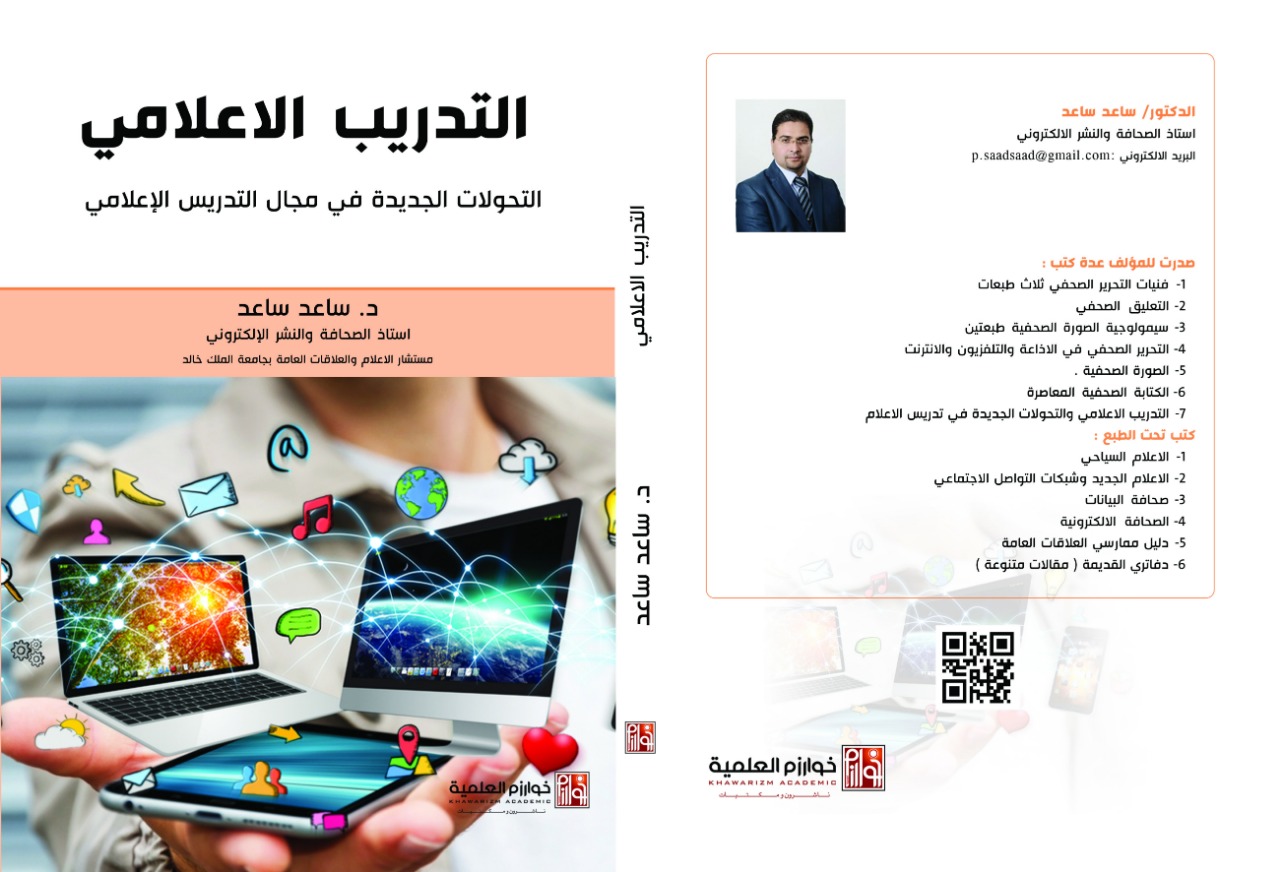 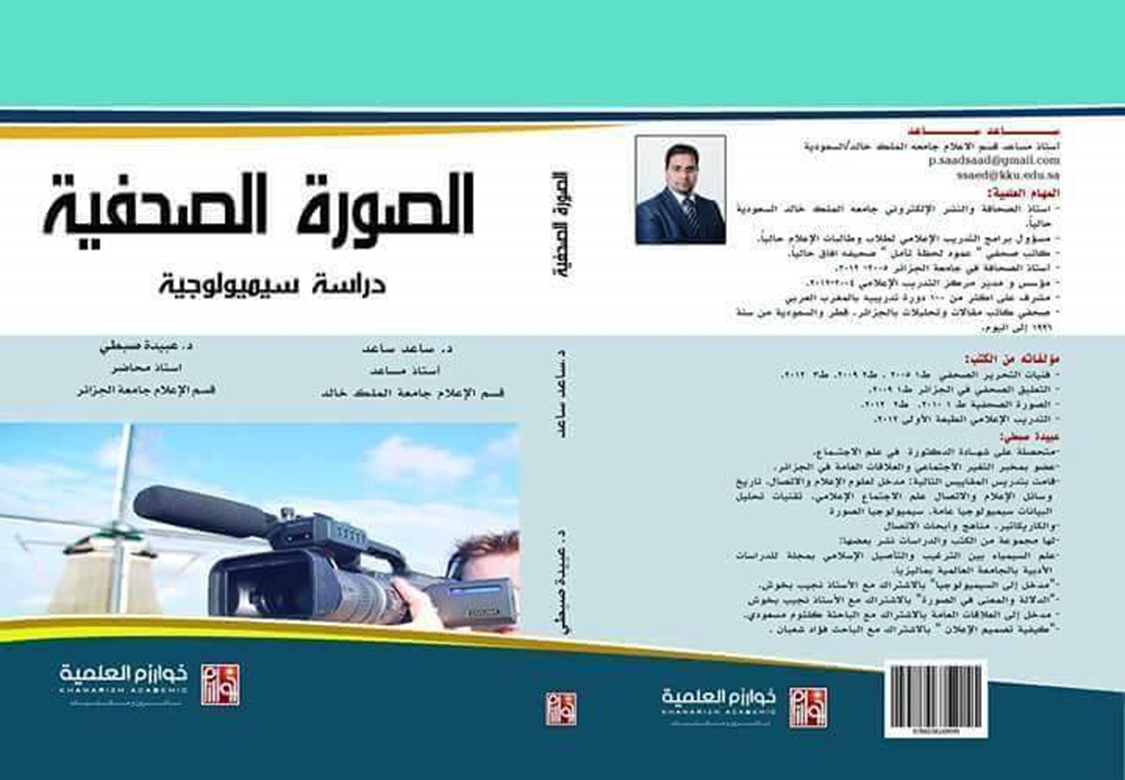 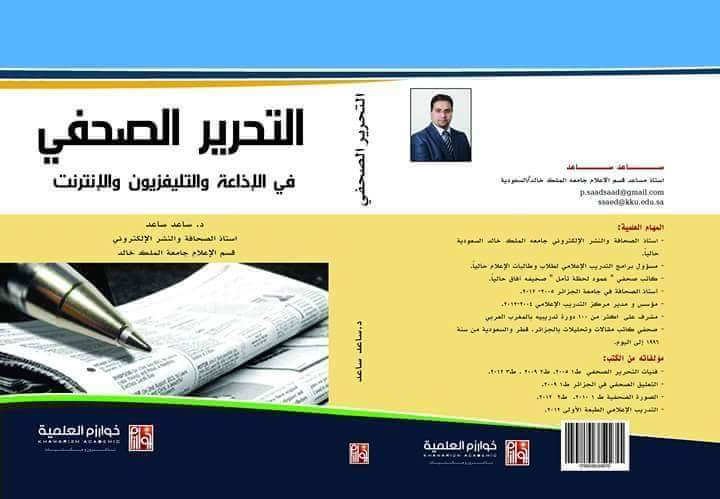 